Organization donation form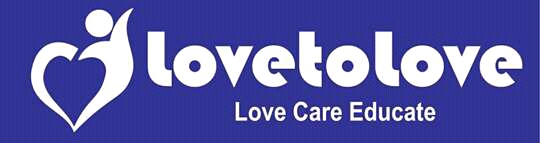 To complete this form please save it in your documents and then complete again by fill the                          required information below and send it to this email "lovetolove2007org@gmail.com"  Payment Method: International money order         Bank cheque              Bank Transfer    I would like my donation to be used for:  Orphanage      school construction  HIV awareness programs   Other   Currency                                                                      Date Surname:    Click here to enter text.Given name:Organisation:(if applicable)Address:Town/city:Province/state:Zip code/postal code:Email address:Love To Love Organisation bank detailName of bank:Bank Of Africa Uganda Limited Swift code:AFRIUGKABranch:NdeebaAddress of the bank:Plot 45, Jinja Road.
P.O. Box 2750, Kampala.Account Number: 06060070004 Account Name: Love To Love OrganisationP.o box 23039,Kampala-Ugandastreet address: kabuusu zone ,Rubaga along Masaka Road.Money order/Bank ChequePayee: Love To Love OrganisationSend registered mail to:Love To love OrganisationP.o Box 23039, Kampala Uganda.